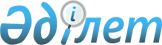 Об утверждении Положения о порядке назначения и осуществления пенсионных выплат из Государственного центра по выплате пенсий
					
			Утративший силу
			
			
		
					Постановление Правительства Республики Казахстан от 4 декабря 1997 г. N 1701. Утратило силу - постановлением Правительства РК от 17 октября 2005 года N 1041 (P051041)(вводится в действие со дня его первого официального опубликования)



      Сноска. В названии и тексте дополнены слова - постановлением Правительства РК от 12 мая 1999 г. N 567 
 P990567_ 
 . 




 



      В целях реализации Закона Республики Казахстан от 20 июня 1997 г. 
 Z970136_ 
 "О пенсионном обеспечении в Республике Казахстан" Правительство Республики Казахстан ПОСТАНОВЛЯЕТ: 



      1. Утвердить прилагаемое Положение о порядке назначения и осуществления пенсионных выплат из Государственного центра по выплате пенсий. 



      2. Настоящее постановление вводится в действие с 1 января 1998 года. 




       

Премьер-Министр




   Республики Казахстан





                                       Утверждено



                               постановлением Правительства



                                         Республики Казахстан



                                от 4 декабря 1997 г. N 1701




 




                               ПОЛОЖЕНИЕ 






          о порядке назначения и осуществления пенсионных 






        выплат из Государственного центра по выплате пенсий 







 






                           I. Общие положения 






 



      1. Настоящее Положение разработано в соответствии с Законом Республики Казахстан от 20 июня 1997 г. "О пенсионном обеспечении в Республике Казахстан" и определяет особенности порядка назначения пенсионных выплат из Государственного центра по выплате пенсий (далее - Центр). <*> 



      Сноска. В пункт 1 внесены изменения - постановлением Правительства РК от 12 мая 1999 г. N 567 
 P990567_ 
 . 



      2. Назначение пенсионных выплат из Центра производится областными, (городов Астаны и Алматы) представительствами Министерства труда и социальной защиты населения Республики Казахстан по назначению пенсий и пособий. <*> 



      Сноска. В пункт 2 внесены изменения - постановлением Правительства РК от 12 мая 1999 г. N 567 
 P990567_ 
 . 




 



           


II. Условия назначения пенсионных выплат из Центра 






 



      3. Пенсионные выплаты назначаются при достижении установленного возраста и наличии трудового стажа в соответствии с пенсионным законодательством. 



      4. В соответствии с пунктом 1 статьи 5 Закона Республики Казахстан "О пенсионном обеспечении в Республике Казахстан" гражданам, вышедшим на досрочную пенсию по возрасту в связи с увольнением по сокращению штатов или численности работников организаций (их реорганизации, ликвидации), а также по окончании полномочий по выборной должности в пределах двух лет до достижения пенсионного возраста и на пенсию при достижении мужчинами 60 лет, женщинами - 55 лет с выплатой 60 процентов полагающейся полной пенсии до 1 января 1998 года, сохраняется пенсионный возраст, действовавший к моменту первичного назначения пенсий. 



      При этом гарантируется сохранение размера назначенной пенсии или пенсия переназначается по желанию пенсионера в соответствии с нормами Закона Республики Казахстан "О пенсионном обеспечении в Республике Казахстан". 



      5. Для назначения пенсионных выплат засчитывается трудовой стаж, предусмотренный статьей 11 Закона Республики Казахстан "О пенсионном обеспечении в Республике Казахстан". 




 



           


 III. Исчисление и подтверждение трудового стажа 






               для назначения пенсионных выплат из Центра 






 



      6. Трудовой стаж при отсутствии трудовой книжки или соответствующих записей в ней устанавливается на основании документов, подтверждающих сведения о работе, а также заявлений граждан. 



      7. Трудовой стаж устанавливается по документам, выданным с места работы, службы, учебы или осуществления иной деятельности, засчитываемой в стаж работы, а также архивными учреждениями. 



      В подтверждение трудового стажа принимаются справки, выписки из приказов, лицевые счета и ведомости на выдачу заработной платы, письменные трудовые договоры и иные документы, содержащие сведения о периодах работы. 



      При отсутствии документов трудовой стаж устанавливается на основании заявлений граждан. 



      8. (Пункт 8 исключен - постановлением Правительства РК от 12 мая 1999 г. N 567 
 P990567_ 
 ) 



      9. В подтверждение службы военнослужащих и сотрудников правоохранительных органов принимаются: 



      военные билеты; 



      справки и документы, выдаваемые уполномоченными органами, архивными и военно-лечебными учреждениями. 



      Военная служба в составе действующей армии в период боевых действий, в том числе при выполнении воинского долга, засчитывается в трудовой стаж в льготном исчислении в соответствии с Законом Республики Казахстан "О пенсионном обеспечении в Республике Казахстан" на основании справок, выдаваемых органами Министерства обороны Республики Казахстан. 



      10. Время обучения в высших, средних специальных учебных заведениях, в училищах, школах и на курсах по подготовке, повышению квалификации и переквалификации кадров, в аспирантуре, докторантуре и клинической ординатуре, в школах и на курсах по подготовке работников, а также в очных высших, средних духовных учебных заведениях подтверждается документами, выдаваемыми соответствующими организациями. 



      11. Время ухода за инвалидом I группы, одиноким инвалидом II группы и пенсионером по возрасту, нуждающимся в посторонней помощи, а также престарелым, достигшим 80-летнего возраста, за ребенком-инвалидом в возрасте до 16 лет, пострадавшим от последствий атомных испытаний, экологических бедствий или зараженных вирусом иммунодефицита либо больных СПИДом устанавливается на основании: 



      акта обследования об осуществлении ухода; 



      документов, удостоверяющих инвалидность, и справок уполномоченных лечебных учреждений и организаций. 



      Акт обследования об осуществлении ухода составляется областными, (городов Астаны и Алматы) представительствами Министерства труда и социальной защиты населения Республики Казахстан по назначению пенсий и пособий. <*> 



      Сноска. В пункт 11 внесены изменения - постановлением Правительства РК от 12 мая 1999 г. N 567 
 P990567_ 
 . 



      12. Время ухода неработающей матери за малолетними детьми, но не более чем до достижения каждым ребенком возраста 3 лет, в пределах 12 лет в общей сложности устанавливается свидетельством о рождении. 



      В случае смерти ребенка до достижения им 3-летнего возраста в стаж засчитывается время фактического ухода за ним. 



      13. Время содержания под стражей, отбывания наказания в местах лишения свободы и ссылки граждан засчитывается в трудовой стаж при наличии документов о реабилитации и документов, подтверждающих необоснованность привлечения к уголовной ответственности. 




 



               


IV. Исчисление пенсионных выплат из Центра 






 



      14. Для исчисления пенсионных выплат принимаются все виды оплаты труда и доходы, перечень которых устанавливается Правительством Республики Казахстан, за любые 3 года работы подряд начиная с 1 января 1995 года, независимо от перерывов в работе, которые определяются путем деления общей суммы дохода за 36 полных календарных месяцев работы подряд на 36. 



      Размер пенсионных выплат за каждый полный отработанный год до 1 января 1998 года сверх требуемого трудового стажа увеличивается на 1 процент, но не более 75 процентов от дохода, учитываемого для исчисления пенсий. 



      15. Если с 1 января 1995 года по 1 января 2000 года работник проработал в общей сложности менее 3 лет, пенсия исчисляется из среднемесячной заработной платы за все фактически проработанные месяцы, которая определяется путем деления общей суммы заработной платы за указанные месяцы на число месяцев, но не менее чем на 12 месяцев. При этом заработная плата, которую работник получал менее одного полного месяца, за все проработанное время делится на число проработанных дней и полученная сумма умножается на число рабочих дней в месяц, исчисленных в среднем за год (25,4 дня при шестидневной рабочей неделе и 21,2 - при пятидневной рабочей неделе). 



      16. При отсутствии заработной платы начиная с 1 января 1995 года пенсия исчисляется из минимальной заработной платы, устанавливаемой законом о республиканском бюджете на соответствующий год. 



      17. Доход для исчисления пенсионных выплат из Центра не может превышать пятнадцатикратную величину месячного расчетного показателя, устанавливаемого законом о республиканском бюджете на соответствующий год. <*> 



      Сноска. В пункт 17 внесены изменения - постановлением Правительства РК от 6 мая 2000 г. N 679 
 P000679_ 
 . 



      18. В районах, где к заработной плате рабочих и служащих были установлены районные коэффициенты, при назначении пенсионных выплат учитывается фактическая заработная плата, исчисленная с применением районного коэффициента. <*> 



      Сноска. В пункт 18 внесены изменения - постановлением Правительства РК от 6 мая 2000 г. N 679 
 P000679_ 
 . 



      19. Граждане, проживающие в зонах экологической катастрофы и экологического кризиса и вышедшие на пенсию до 1 января 1998 года, имеют право на пенсию в соответствии со статьей 13 Закона Республики Казахстан от 30 июня 1992 г. "О социальной защите граждан, пострадавших вследствие экологического бедствия в Приаралье" с применением коэффициента за проживание в экологически неблагополучных условиях по зонам: 



      экологической катастрофы - 1,5; 



      экологического кризиса - 1,3. 



      При этом указанные коэффициенты начисляются к заработной плате, из которой исчисляются пенсионные выплаты. 



      Граждане, проживающие в зонах чрезвычайного и максимального радиационного риска на Семипалатинском испытательном ядерном полигоне и вышедшие на пенсию до 1 января 1998 года имеют право в соответствии со статьей 13 Закона Республики Казахстан от 18 декабря 1992 г. "О социальной защите граждан, пострадавших вследствие ядерных испытаний на Семипалатинском испытательном ядерном полигоне" на надбавку к пенсиям по зонам в размере: 



      чрезвычайного радиационного риска - 2-месячного расчетного показателя; 



      максимального радиационного риска - 1,75-месячного расчетного показателя. 



      При этом указанные надбавки начисляются сверх размера пенсионных выплат. 




 




              V. Назначение и перерасчет пенсионных выплат 






 



      20. Заявление о назначении или перерасчете пенсионных выплат подается в областные (городов Астаны и Алматы) представительства Министерства труда и социальной защиты населения Республики Казахстан по назначению пенсий и пособий через районные (городские) отделения Центра по месту жительства гражданина с приложением необходимых документов.<*> 



      Сноска. В пункт 20 внесены изменения - постановлением Правительства РК от 12 мая 1999 г. N 567 
 P990567_ 
 . 



      21. Пенсионные выплаты назначаются в 10-ти дневный срок Министерством труда и социальной защиты населения Республики Казахстан через областные (городов Астаны и Алматы) представительства Министерства труда и социальной защиты населения Республики Казахстан по назначению пенсий и пособий и утверждаются начальниками представительств. 



      Районные (городские) отделения Центра на основании представленных заявлений и документов граждан через областные (городов Астаны и Алматы) отделения Центра в 5-ти дневный срок подготавливают и направляют документы и проекты решений о назначении либо об отказе в назначении пенсионных выплат в областные (городов Астаны и Алматы) представительства Министерства труда и социальной защиты населения Республики Казахстан по назначению пенсий и пособий. 



      Областные (городов Астаны и Алматы) представительства Министерства труда и социальной защиты населения Республики Казахстан по назначению пенсий и пособий в 5-ти дневный срок со дня поступления документов и проектов решений от областных (городов Астаны и Алматы) отделений Центра принимают решения о назначении пенсионных выплат либо об отказе в их назначении и передают решения в районные (городские) отделения Центра через областные (городов Астаны и Алматы) отделения Центра.<*> 



      Сноска. Пункт 21 - в редакции постановления Правительства РК от 12 мая 1999 г. N 567 
 P990567_ 
 . 



      22. Перерасчет назначенных пенсионных выплат при возникновении права на повышение пенсии в связи с предоставлением дополнительных документов производится с первого числа месяца, в котором пенсионер обратился за перерасчетом пенсии, если соответствующее заявление со всеми необходимыми документами подано им до 15-го числа включительно, и с первого числа следующего месяца, если заявление со всеми необходимыми документами подано им после 15-го числа. При наступлении обстоятельств, влекущих уменьшение пенсии, - с первого числа следующего месяца. 



      23. Финансирование расходов на выплату пенсий осуществляется за счет средств республиканского бюджета. Порядок финансирования расходов на выплату пенсий определяется Министерством финансов Республики Казахстан.<*> 



      Сноска. Дополнено пунктом 23 - постановлением Правительства РК от 12 мая 1999 г. N 567 
 P990567_ 
 . 



      24. Выплата пенсий производится на основании: 



      выписок о назначенном размере пенсии, представленных органами социальной защиты населения, до вступления в силу настоящего постановления; 



      решений о назначении пенсионных выплат областных (городов Астаны и Алматы) представительств Министерства труда и социальной защиты населения Республики Казахстан по назначению пенсий и пособий; 



      выписок о назначенном размере пенсий за выслугу лет, представленных соответствующими службами Министерства обороны, Министерства внутренних дел, Комитета уголовно-исполнительной системы Министерства юстиции, Комитета национальной безопасности Республики Казахстан, Республиканской гвардии и Службы охраны Президента Республики Казахстан. <*> 



      Сноска. Дополнено пунктом 24 - постановлением Правительства РК от 12 мая 1999 г. N 567 
 P990567_ 
 ; с дополнениями - постановлением Правительства РК от 28 декабря 2001 года N 1755 
 P011755_ 
 . 



      25. На основании документов о смерти и исполнительных документов выплата пособия на погребение, удержания из пенсионных выплат и перечисление их истцам производится по извещениям, выданным: 



      органами социальной защиты населения до вступления в силу настоящего постановления; 



      областными (городов Астаны и Алматы) представительствами Министерства труда и социальной защиты населения Республики Казахстан по назначению пенсий и пособий; 



      соответствующими службами Министерства обороны, Министерства внутренних дел, Комитета уголовно-исполнительной системы Министерства юстиции, Комитета национальной безопасности Республики Казахстан, Республиканской гвардии и Службы охраны Президента Республики Казахстан.<*> 



      Сноска. Дополнено пунктом 25 - постановлением Правительства РК от 12 мая 1999 г. N 567 
 P990567_ 
 ; с дополнениями - постановлением Правительства РК от 28 декабря 2001 года N 1755 
 P011755_ 
 . 

					© 2012. РГП на ПХВ «Институт законодательства и правовой информации Республики Казахстан» Министерства юстиции Республики Казахстан
				